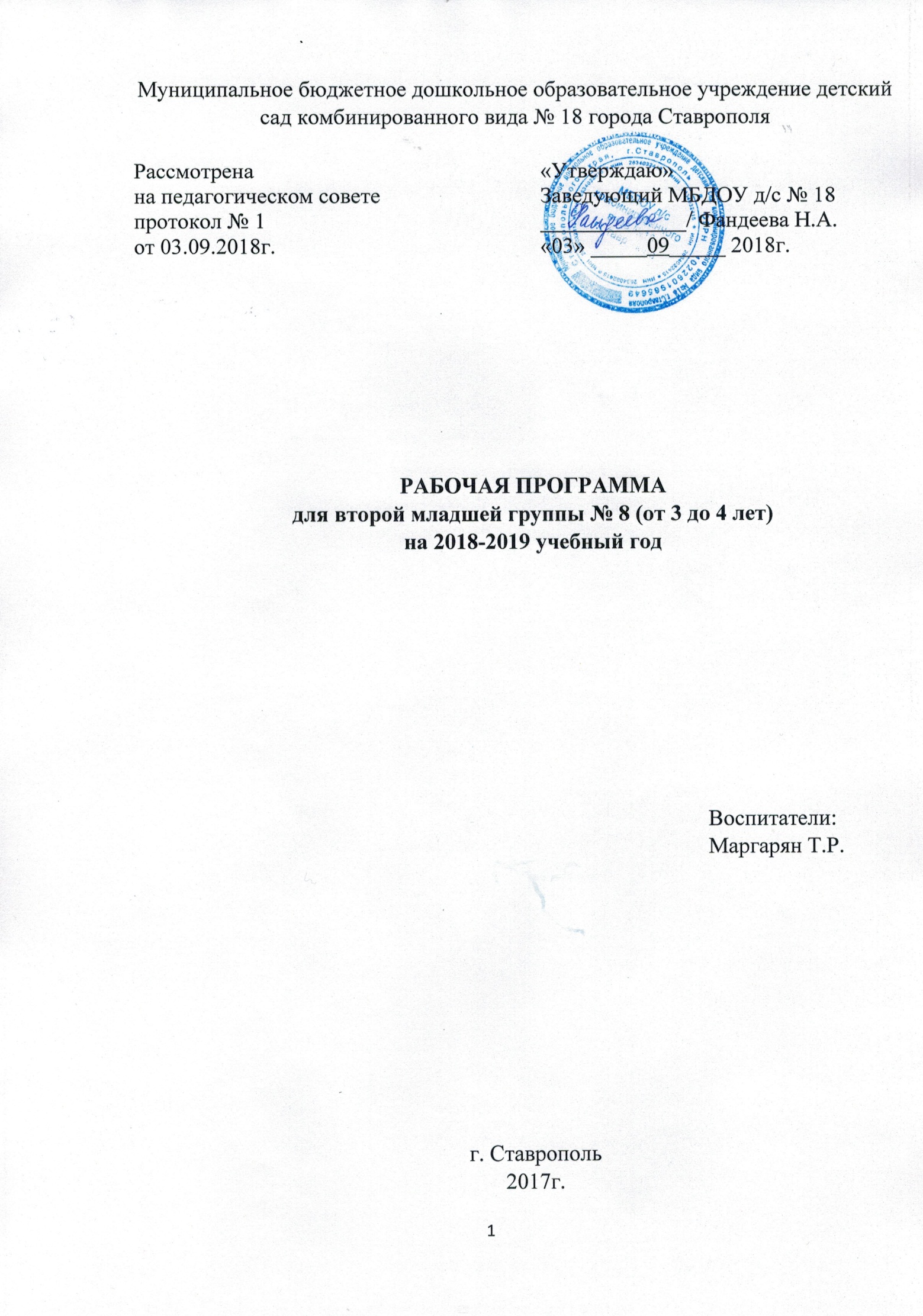                                            Содержание.  Пояснительная записка Цели и задачи программы.________________________________________стр.3 Принципы и подходы в организации образовательного процесса._______стр.4   Возрастные особенности детей____________________________________стр.4 Планируемые результаты освоения программы______________________стр.5            2.  Содержательный раздел  представляет общее содержание программы,  обеспечивающее полноценное развитие детей в соответствии с пятью образовательными областями: (календарно-тематическое планирование)            2.1.Направление «Физическое развитие»_______________________________стр.8 2.Направление «Социально-коммуникативное развитие»________________стр.8       2.3.Направление «Познавательное развитие»___________________________ стр.9       2.4.Направление «Речевое развитие»__________________________________стр.9 5.Направление «Художественно-эстетическое развитие»________________стр.10       2.6. Формы, способы, методы и средства  реализации программы__________стр.11       2.7.Система мониторинга достижения планируемых результатов освоения   программы___________________________________________________________стр.20       2.8. Взаимодействие с семьей, социумом______________________________  стр.22       2.9. Коррекционная работа  (с наличием детей, требующих коррекции);____стр.22 10.Кружковая работа._____________________________________________стр.22       2.11.Комплексно-тематическое планирование на учебный год  развернутое  комплексно – тематическое планирование (всех разделов программы, темы проектов и т.д.)__________________________________________________стр.22    3 Организационный раздел: Режим дня группы на холодный (теплый) период года________________стр.22 Циклограмма непосредственно образовательной деятельности_________стр.23 Выписка из Учебного плана______________________________________ стр. 24      3.4. Особенности организации развивающей предметно-пространственной среды  группы______________________________________________________________стр.25      3.5. Организация двигательного режима_______________________________ стр.27      3.6. Культурно-досуговая деятельность (праздники, вечера развлечений, театрализованные представления, музыкально - досуговая деятельность, спортивные развлечения и т.д.)____________________________________________________стр.30 7.Методическое обеспечение._______________________________________стр.31   1. ПОЯСНИТЕЛЬНАЯ ЗАПИСКА Рабочая программа   разработана с учетом  ФГОС, основной образовательной программы МБДОУ д/с № 18 опираясь на следующие документы: - Закон от 29.12.2012 г.  №273-ФЗ «Об образовании в Российской Федерации»; - Приказ  Министерства образования и науки РФ от 30.08.2013 г. № 1014 «Об утверждении Порядка организации и осуществления образовательной деятельности по основным общеобразовательным программам – образовательным программам дошкольного образования»; Приказ Министерства образования и науки РФ от 17.10.2013 г. № 1155 «Об утверждении федерального государственного образовательного стандарта дошкольного образования»; Постановление Главного государственного санитарного врача Российской Федерации от 15 мая 2013 г. N 26 г. Москва от"Об утверждении СанПиН 2.4.1.3049-13 "Санитарно эпидемиологические требования к устройству, содержанию и организации режима работы дошкольных образовательных организаций"; Программа разработана для детей  второй младшей возрастной группы       1.1. Цели и задачи Программы — создание благоприятных условий для полноценного проживания ребенком дошкольного детства, формирование основ базовой культуры личности, всестороннее развитие психических и физических качеств в соответствии с возрастными и индивидуальными особенностями, подготовка к жизни в современном обществе, к обучению в школе, обеспечение безопасности жизнедеятельности дошкольника. Особое внимание в Программе уделяется развитию личности ребенка, сохранению и укреплению здоровья детей, а также воспитанию у дошкольников таких качеств, как: патриотизм; активная жизненная позиция; творческий подход в решении различных жизненных ситуаций; • уважение к традиционным ценностям. Для достижения целей Программы первостепенное значение имеют: забота о здоровье, эмоциональном благополучии и своевременном всестороннем развитии каждого ребенка; создание в группах атмосферы гуманного и доброжелательного отношения ко всем воспитанникам, что позволяет растить их общительными, добрыми, любознательными, инициативными, стремящимися к самостоятельности и творчеству; максимальное использование разнообразных видов детской деятельности, их интеграция в целях повышения эффективности воспитательно-образовательного процесса; творческая организация (креативность) образовательного процесса; вариативность использования образовательного материала, позволяющая развивать творчество в соответствии с интересами и наклонностями каждого ребенка; уважительное отношение к результатам детского творчества; единство подходов к воспитанию детей в условиях дошкольного образовательного учреждения и семьи; соблюдение в работе детского сада и начальной школы преемственности, исключающей умственные и физические перегрузки в содержании образования детей дошкольного возраста, обеспечивающей отсутствие давления предметного обучения. 1.2.Принципы и подходы к формированию Программы       принцип развивающего образования, целью которого является развитие ребенка; принципы научной обоснованности и практической применимости (содержание соответствует основным положениям возрастной психологии и дошкольной педагогики) единство воспитательных, развивающих и обучающих целей и задач процесса образования детей дошкольного возраста, в ходе реализации которых формируются такие качества, которые являются ключевыми в развитии дошкольников; принципа интеграции образовательных областей в соответствии с возрастными возможностями и особенностями детей, спецификой и возможностями образовательных областей; основывается на комплексно-тематическом принципе построения образовательного процесса; Отличительные особенности программы  Направленность на развитие личности ребенка Патриотическая направленность Направленность на нравственное воспитание, поддержку традиционных ценностей Нацеленность на дальнейшее образование Направленность на сохранение и укрепление здоровья детей Направленность на учет индивидуальных особенностей ребенка 1.3.Возрастные особенности детей второй младшей группы    В возрасте 3–4 лет ребенок постепенно выходит за пределы семейного круга. Его общение становится внеситуативным. Взрослый становится для ребенка не только членом семьи, но и носителем определенной общественной функции. Желание ребенка выполнять такую же функцию приводит к противоречию с его реальными возможностями. Это противоречие разрешается через развитие игры, которая становится ведущим видом деятельности в дошкольном возрасте.   Главной особенностью игры является ее условность: выполнение одних действий с одними предметами предполагает их отнесенность к другим действиям с другими предметами. Основным содержанием игры младших дошкольников являются действия с игрушками и предметами-заместителями. Продолжительность игры небольшая. Младшие дошкольники ограничиваются игрой с одной-двумя ролями и простыми, неразвернутыми сюжетами. Игры с правилами в этом возрасте только начинают формироваться. Изобразительная деятельность ребенка зависит от его представлений о предмете. В этом возрасте они только начинают формироваться графические образы бедны. У одних детей в изображениях отсутствуют детали, у других рисунки могут быть более детализированы. Дети уже могут использовать цвет. Большое значение для развития мелкой моторики имеет лепка.   Младшие дошкольники способны под руководством взрослого вылепить простые предметы.   Известно, что аппликация оказывает положительное влияние на развитие восприятия. В этом возрасте детям доступны простейшие виды аппликации. Конструктивная деятельность в младшем дошкольном возрасте ограничена возведением несложных построек по образцу и по замыслу.   В младшем дошкольном возрасте развивается перцептивная деятельность. Дети от использования пред эталонов — индивидуальных единиц восприятия, переходят к сенсорным эталонам — культурно-выработанным средствам восприятия. К концу младшего дошкольного возраста дети могут воспринимать до 5 и более форм предметов и до 7 и более цветов, способны дифференцировать предметы по величине, ориентироваться в пространстве группы детского сада, а при определенной организации образовательного процесса — и в помещении всего дошкольного учреждения. Развиваются память и внимание. По просьбе взрослого дети могут запомнить 3–4 слова и 5–6 названий предметов. К концу младшего дошкольного возраста они способны запомнить значительные отрывки из любимых произведений. Продолжает развиваться наглядно-действенное мышление. При этом преобразования ситуаций в ряде случаев осуществляются на основе целенаправленных проб с учетом желаемого результата.  Дошкольники способны установить некоторые скрытые связи и отношения между предметами. В младшем дошкольном возрасте начинает развиваться воображение, которое особенно наглядно проявляется в игре, когда одни объекты выступают в качестве заместителей других. Взаимоотношения детей обусловлены нормами и правилами. В результате целенаправленного воздействия они могут усвоить относительно большое количество норм, которые выступают основанием для оценки собственных действий и действий других детей. Взаимоотношения детей ярко проявляются в игровой деятельности. Они скорее играют рядом, чем активно вступают во взаимодействие. Однако уже в этом возрасте могут наблюдаться устойчивые избирательные взаимоотношения. Конфликты между детьми возникают преимущественно по поводу игрушек. Положение ребенка в группе сверстников во многом определяется мнением воспитателя. В младшем дошкольном возрасте можно наблюдать соподчинение мотивов поведения в относительно простых ситуациях. Сознательное управление поведением только начинает складываться; во многом поведение ребенка еще ситуативно. Вместе с тем можно наблюдать и случаи ограничения собственных побуждений самим ребенком, со сопровождаемые словесными указаниями. Начинает развиваться самооценка, при этом дети в значительной мере ориентируются на оценку воспитателя. Продолжает развиваться также их половая идентификация, что проявляется в характере выбираемых игрушек и сюжетов. 1.4.Планируемые результаты освоения программы Антропометрические показатели (рост, вес) в норме. Владеет соответствующими возрасту основными движениями. Сформирована потребность в двигательной активности: проявляет положительные эмоции при физической активности, в самостоятельной двигательной деятельности. Проявляет интерес к участию в совместных играх и физических упражнениях. Пользуется физкультурным оборудованием вне занятий (в свободное время). Самостоятельно выполняет доступные возрасту гигиенические процедуры. Самостоятельно или после напоминания взрослого соблюдает элементарные правила поведения во время еды, умывания. Имеет элементарные представления о ценности здоровья, пользе закаливания, необходимости соблюдения правил гигиены в повседневной жизни. Проявляет интерес к различным видам игр, к участию в совместных играх. Интересуется собой (кто я?), сведениями о себе, о своем прошлом, о происходящих с ним изменениях. Интересуется предметами ближайшего окружения, их назначением, свойствами. Проявляет интерес к животным и растениям, к их особенностям, к простейшим взаимосвязям в природе; участвует в сезонных наблюдениях. Задает вопросы взрослому, ребенку старшего возраста, слушает рассказ воспитателя о забавных случаях из жизни. Любит слушать новые сказки, рассказы, стихи; участвует в обсуждениях. Участвует в разговорах во время рассматривания предметов, картин, иллюстрации, наблюдений за живыми объектами; после просмотра спектаклей, мультфильмов. Активен при создании индивидуальных и коллективных композиций в рисунках, лепке, аппликации; с удовольствием участвует в выставках детских работ. Пытается петь, подпевать, двигаться под музыку. Проявляет интерес к участию в праздниках, постановках, совместных досугах и развлечениях. Умеет проявлять доброжелательность, доброту, дружелюбие по отношению к окружающим. Откликается на эмоции близких людей и друзей, лает попытки пожалеть сверстника, обнять его, помочь. Эмоционально заинтересованно следит за развитием действия в играх -драматизациях и кукольных спектаклях, созданных силами взрослых и старших детей. Слушая новые сказки, рассказы, стихи, следит за развитием действия, сопереживает персонажам сказок, историй, рассказов, пытается с выражением читать наизусть потешки и небольшие стихотворения. Проявляет эмоциональную отзывчивость на произведения изобразительного искусства, на красоту окружающих предметов (игрушки), объектов природы (растения, животные), испытывает чувство радости; пытается в рисовании, лепке, аппликации изображать простые предметы и явления, передавая их образную выразительность. Проявляет эмоциональную отзывчивость на доступные возрасту музыкальные произведения, различает веселые и грустные мелодии, пытается выразительно передавать игровые и сказочные образы. Пытается отражать полученные впечатления в речи и продуктивных видах деятельности. Умеет в быту, в самостоятельных играх посредством речи налаживать контакты, взаимодействовать со сверстниками. Умеет объединяться со сверстниками для игры в группу из 2-3 человек на основе личных симпатий, выбирать роль в сюжетно-ролевой игре; проявляет умение взаимодействовать и ладить со сверстниками в непродолжительной совместной игре. Умеет делиться своими впечатлениями с воспитателями и родителями. Может в случае проблемной ситуации обратиться к знакомому взрослому, адекватно реагирует на замечания и предложения взрослого. Обращается к воспитателю по имени и отчеству. Имеет положительный настрой на соблюдение элементарных правил поведения в детском саду и на улице; на правильное взаимодействие с растениями и животными; отрицательно реагирует на явные нарушения усвоенных им правил. Умеет действовать совместно в подвижных играх и физических упражнениях, согласовывать движения. Готов соблюдать элементарные правила в совместных играх. Может общаться спокойно, без крика. Ситуативно проявляет доброжелательное отношение к окружающим, умение делиться с товарищем; имеет опыт правильной оценки хороших и плохих поступков. Понимает, что надо жить дружно, вместе пользоваться игрушками, книгами, помогать друг другу. Соблюдает правила элементарной вежливости. Самостоятельно или после напоминания говорит «спасибо», «здравствуйте», «до свидания», «спокойной ночи» (в семье, в группе). Умеет замечать непорядок в одежде и устранять его при небольшой помощи взрослых. Знает, что надо соблюдать порядок и чистоту в помещении и на участке детского сада, после игры убирать на место игрушки, строительный материал. После объяснения понимает поступки персонажей (произведений, спектаклей) и последствия этих поступков. Стремится самостоятельно выполнять элементарные поручения, проявляет желание участвовать в уходе за растениями и животными в уголке природы и на участке. Способен самостоятельно выполнить элементарное поручение (убрать игрушки, разложить материалы к занятиям). Может самостоятельно подбирать атрибуты для той или иной роли; дополнять игровую обстановку недостающими предметами, игрушками. Использует разные способы обследования предметов, включая простейшие опыты. Способен устанавливать простейшие связи между предметами и явлениями, делать простейшие обобщения. Проявляет желание сооружать постройки по собственному замыслу. Умеет занимать себя игрой, самостоятельной художественной деятельностью. Имеет первичные представления о себе: знает свое имя, возраст, пол. Имеет первичные гендерные представления (мужчины смелые, сильные; женщины нежные, заботливые). Называет членов своей семьи, их имена. Знает название родного города (поселка). Знаком с некоторыми профессиями (воспитатель, врач, продавец, повар, шофер, строитель). Имеет простейшие навыки организованного поведения в детском саду, дома, на улице. Способен самостоятельно выполнять элементарные поручения, преодолевать небольшие трудности. В случае проблемной ситуации обращается за помощью. Испытывает положительные эмоции от правильно решенных познавательных задач, от познавательно-исследовательской и продуктивной (конструктивной) деятельности. В диалоге с педагогом умеет услышать и понять заданный вопрос, не перебивает говорящего взрослого. Проявляет интерес к книгам, к рассматриванию иллюстраций. У ребенка сформированы умения и навыки, необходимые для осуществления различных видов детской деятельности. Приучен к опрятности (замечает непорядок в одежде, устраняет его при небольшой помощи взрослых). Умеет ходить прямо, не шаркая ногами, сохраняя заданное воспитателем направление. Умеет бегать, сохраняя равновесие, изменяя направление, темп бега в соответствии с указаниями воспитателя. Сохраняет равновесие при ходьбе и беге по ограниченной плоскости, при перешагивании через предметы. Может ползать на четвереньках, лазать по лесенке-стремянке, гимнастической стенке произвольным способом. Энергично отталкивается в прыжках на двух ногах, прыгает в длину с места не менее чем на 40 см. Может катать мяч в заданном направлении с расстояния 1,5 м, бросать мяч двумя руками от груди, из-за головы; ударять мячом об пол, бросать его вверх 2-3 раза подряд и ловить; метать предметы правой и левой рукой на расстояние не менее 5 м. Может принимать на себя роль, непродолжительно взаимодействовать со сверстниками в игре от имени героя. Умеет объединять несколько игровых действий в единую сюжетную линию; отражать в игре действия с предметами и взаимоотношения людей. Способен придерживаться игровых правил в дидактических играх. Способен следить за развитием театрализованного действия и эмоционально на него отзываться (кукольный, драматический театры). Разыгрывает по просьбе взрослого и самостоятельно небольшие отрывки из знакомых сказок. Имитирует движения, мимику, интонацию изображаемых героев. Может принимать участие в беседах о театре (театр— актеры—зрители, поведение людей в зрительном зале). Умеет самостоятельно одеваться и раздеваться в определенной последовательности. Может помочь накрыть стол к обеду. Соблюдает элементарные правила поведения в детском саду. Соблюдает элементарные правила взаимодействия с растениями и животными. Имеет элементарные представления о правилах дорожного движения. Знает, называет и правильно использует детали строительного материала. Умеет располагать кирпичики, пластины вертикально. Изменяет постройки, надстраивая или заменяя одни детали другими. Умеет группировать предметы по цвету, размеру, форме (отбирать все красные, все большие, все круглые предметы и т.д.). Может составлять при помощи взрослого группы из однородных предметов и выделять один предмет из группы. Умеет находить в окружающей обстановке один и много одинаковых предметов. Правильно определяет количественное соотношение двух групп предметов; понимает конкретный смысл слов: «больше», «меньше», «столько же».   Различает круг, квадрат, треугольник, предметы, имеющие углы и крутую форму. Понимает смысл обозначений: вверху — внизу, впереди — сзади, слева — справа, на, над — под, верхняя — нижняя (полоска).   Понимает смысл слов: «утро», «вечер», «день», «ночь».   Называет знакомые предметы, объясняет их назначение, выделяет и называет признаки (цвет, форма, материал).Ориентируется в помещениях детского сада. Называет свой город (поселок, село).Знает и называет некоторые растения, животных и их детенышей. Выделяет наиболее характерные сезонные изменения в природе. Проявляет бережное отношение к природе. Рассматривает сюжетные картинки.   Отвечает на разнообразные вопросы взрослого, касающегося ближайшего окружения. Использует все части речи, простые нераспространенные предложения и предложения с однородными членами. Пересказывает содержание произведения с опорой на рисунки в книге, на вопросы воспитателя. Называет произведение (в произвольном изложении), прослушав отрывок из него. Может прочитать наизусть небольшое стихотворение при помощи взрослого. Изображает отдельные предметы, простые по композиции и незамысловатые по содержанию сюжеты. Подбирает цвета, соответствующие изображаемым предметам. Правильно пользуется карандашами, фломастерами, кистью и красками. Умеет отделять от большого куска глины небольшие комочки, раскатывать их прямыми и круговыми движениями ладоней. Лепит различные предметы, состоящие из 1-3 частей, используя разнообразные приемы лепки. Создает изображения предметов из готовых фигур. Украшает заготовки из бумаги разной формы. Подбирает цвета, соответствующие изображаемым предметам и по собственному желанию; умеет аккуратно использовать материалы. Слушает музыкальное произведение до конца. Узнает знакомые песни. Различает звуки по высоте (в пределах октавы). Замечает изменения в звучании (тихо — громко).Поет, не отставая и не опережая других. Умеет выполнять танцевальные движения: кружиться в парах, притопывать попеременно ногами, двигаться под музыку с предметами (флажки, листочки, платочки и т. п.).   Различает и называет детские музыкальные инструменты (металлофон, барабан и др)_ 2. СОДЕРЖАТЕЛЬНЫЙ РАЗДЕЛОБРАЗОВАТЕЛЬНАЯ ОБЛАСТЬ «ФИЗИЧЕСКОЕ РАЗВИТИЕ» Развивать умение различать и называть органы чувств (глаза, рот, нос, уши), дать представление об их роли в организме и о том, как их беречь и ухаживать за ними. Дать представление о полезной и вредной пище; об овощах и фруктах, молочных продуктах, полезных для здоровья человека. Формировать представление о том, что утренняя зарядка, игры, физические упражнения вызывают хорошее настроение; с помощью сна восстанавливаются силы. Познакомить детей с упражнениями, укрепляющими различные органы и системы  организма. Дать представление о необходимости закаливания. Дать представление о ценности здоровья; формировать желание вести здоровый образ жизни. Формировать умение сообщать о своем самочувствии взрослым, осознавать необходимость лечения. Формировать потребность в соблюдении навыков гигиены и опрятности в повседневной жизни. ОБРАЗОВАТЕЛЬНАЯ ОБЛАСТЬ «СОЦИАЛЬНО-КОММУНИКАТИВНОЕ РАЗВИТИЕ» Закреплять навыки организованного поведения в детском саду, дома, на улице. Продолжать формировать элементарные представления о том, что хорошо и что плохо. Обеспечивать условия для нравственного воспитания детей. Поощрять попытки пожалеть сверстника, обнять его, помочь. Создавать игровые ситуации, способствующие формированию внимательного, заботливого отношения к окружающим. Приучать детей общаться спокойно, без крика. Формировать доброжелательное отношение друг к другу, умение делиться с товарищем, опыт правильной оценки хороших и плохих поступков. Учить жить дружно, вместе пользоваться игрушками, книгами, помогать друг другу. Приучать детей к вежливости (учить здороваться, прощаться, благодарить за помощь) ОБРАЗОВАТЕЛЬНАЯ ОБЛАСТЬ  «ПОЗНАВАТЕЛЬНОЕ РАЗВИТИЕ»Первичные представления об объектах окружающего мира. Формировать умение сосредоточивать внимание на предметах и явлениях предметно-пространственной развивающей среды; устанавливать простейшие связи между предметами и явлениями, делать простейшие обобщения. Учить определять цвет, величину, форму, вес (легкий, тяжелый) предметов; расположение их по отношению к ребенку (далеко, близко, высоко). Знакомить с материалами (дерево, бумага, ткань, глина), их свойствами прочность, твердость, мягкость). Поощрять исследовательский интерес, проводить простейшие наблюдения. Учить способам обследования предметов, включая простейшие опыты (тонет — не тонет, рвется — не рвется). Учить группировать и классифицировать знакомые предметы (обувь — одежда; посуда чайная, столовая, кухонная). Сенсорное развитие. Обогащать чувственный опыт детей, развивать умение фиксировать его в речи. Совершенствовать восприятие (активно включая все органы чувств). Развивать  образные представления (используя при характеристике предметов эпитеты и сравнения). Создавать условия для ознакомления детей с цветом, формой, величиной, осязаемыми свойствами предметов (теплый, холодный, твердый, мягкий, пушистый и т. п.); развивать умение воспринимать звучание различных музыкальных инструментов, родной речи. Закреплять умение выделять цвет, форму, величину как особые свойства предметов; группировать однородные предметы по нескольким сенсорным признакам: величине, форме, цвету. Совершенствовать навыки установления тождества и различия предметов по их свойствам: величине, форме, цвету. Подсказывать детям название форм (круглая, треугольная, прямоугольная и квадратная). Дидактические игры. Подбирать предметы по цвету и величине (большие, средние и маленькие; 2–3 цветов), собирать пирамидку из уменьшающихся по размеру колец, чередуя в определенной последовательности 2–3 цвета; собирать картинку из 4–6 частей. В совместных дидактических играх учить детей выполнять постепенно усложняющиеся правила. ОБРАЗОВАТЕЛЬНАЯ ОБЛАСТЬ   «РЕЧЕВОЕ РАЗВИТИЕ» Развивающая речевая среда. Продолжать помогать детям общаться со знакомыми взрослыми и сверстниками посредством поручений (спроси, выясни, предложи помощь, поблагодари и т. п.). Подсказывать детям образцы обращения к взрослым, зашедшим в группу («Скажите: „Проходите, пожалуйста“», «Предложите: „Хотите посмотреть...“», «Спросите: „Понравились ли наши рисунки?“»). В быту, в самостоятельных играх помогать детям посредством речи взаимодействовать и налаживать контакты друг с другом («Посоветуй Мите перевозить кубики на большой машине», «Предложи Саше сделать ворота по шире», «Скажи: „Стыдно драться! Ты уже большой“»).В целях развития инициативной речи, обогащения и уточнения представлений о предметах ближайшего окружения предоставлять детям для самостоятельного рассматривания картинки, книги, наборы предметов. Продолжать приучать детей слушать рассказы воспитателя о забавных случаях из жизни. Формирование словаря. На основе обогащения представлений о ближайшем окружении продолжать расширять и активизировать словарный запас детей. Уточнять названия и назначение предметов одежды, обуви, головных уборов, посуды, мебели, видов транспорта. Учить детей различать и называть существенные детали и части предметов (у платья — рукава, воротник, карманы, пуговицы), качества (цвет и его оттенки, форма, размер), особенности поверхности (гладкая, пушистая, шероховатая), некоторые материалы и их свойства (бумага легко рвется и размокает, стеклянные предметы бьются, резиновые игрушки после сжимания восстанавливают первоначальную форму), местоположение (за окном, высоко, далеко, под шкафом).Обращать внимание детей на некоторые сходные по назначению предметы (тарелка — блюдце, стул — табурет — скамеечка, шуба — пальто — дубленка).Учить понимать обобщающие слова (одежда, посуда, мебель, овощи, фрукты, птицы и т.п.); называть части суток (утро, день, вечер, ночь); называть домашних животных и их детенышей, овощи и фрукты. Звуковая культура речи. Продолжать учить детей внятно произносить в словах гласные (а, у, и, о, э) и некоторые согласные звуки: п — б — т — д — к — г; ф — в; т — с — з — ц. Развивать моторику речедвигательного аппарата, слуховое восприятие, речевой слух и речевое дыхание, уточнять и закреплять артикуляцию звуков. Вырабатывать правильный темп речи, интонационную выразительность. Учить отчетливо произносить слова короткие фразы, говорить спокойно, с естественными интонациями. Грамматический строй речи. Продолжать учить детей согласовывать прилагательные с существительными в роде, числе, падеже; употреблять существительные с предлогами (в, на, под, за, около). Помогать употреблять в речи имена существительные в форме единственного и множественного числа, обозначающие животных и их детенышей (ут- ка — утенок — утята); форму множественного числа существительных в родительном падеже (ленточек, матрешек, книг, груш, слив). Относиться к словотворчеству детей как к этапу активного овладения грамматикой, подсказывать им правильную форму слова. Помогать детям получать из нераспространенных простых предложений (состоят только из подлежащего и сказуемого) распространенные путем введения в них определений, дополнений, обстоятельств; составлять предложения с однородными членами («Мы пойдем в зоопарк и увидим слона, зебру и тигра»). Связная речь. Развивать диалогическую форму речи. Вовлекать детей в разговор во время рассматривания предметов, картин, иллюстраций; наблюдений за живыми объектами; после просмотра спектаклей, мультфильмов. Обучать умению вести диалог с педагогом: слушать и понимать заданный вопрос, понятно отвечать на него, говорить в нормальном темпе, не перебивая говорящего взрослого. Напоминать детям о необходимости говорить «спасибо», «здравствуйте», «до свидания», «спокойной ночи» (в семье, группе). Помогать доброжелательно общаться друг с другом. Формировать потребность делиться своими впечатлениями с воспитателями и родителями. ОБРАЗОВАТЕЛЬНАЯ ОБЛАСТЬ  «ХУДОЖЕСТВЕННО-ЭСТЕТИЧЕСКОЕ РАЗВИТИЕ» Развивать эстетические чувства детей, художественное восприятие, содействовать возникновению положительного эмоционального отклика на литературные и музыкальные произведения, красоту окружающего мира, произведения народного и профессионального искусства (книжные иллюстрации, изделия народных промыслов, предметы быта, одежда). Подводить детей к восприятию произведений искусства. Знакомить с элементарными средствами выразительности в разных видах искусства (цвет, звук, форма, движение, жесты), подводить к различению видов искусства через художественный образ. Готовить детей к посещению кукольного театра, выставки детских работ и т. д. 2.6.Формы, способы, методы и средства реализации программы.                                  Социально-коммуникативное развитие Методы и приемы трудового воспитания детей  I группа методов: формирование нравственных представление, суждений, оценок.  1) Решение маленьких логических задач, загадок.  Приучение к размышлению, логические беседы.  Беседы на этические темы.  Чтение художественной литературы.  Рассматривание иллюстраций.  Рассказывание и обсуждение картин, иллюстраций.  Просмотр телепередач, диафильмов, видеофильмов.  Задачи на решение коммуникативных ситуаций.  Придумывание сказок.  II группа методов: создание у детей практического опыта трудовой деятельности.  1) Приучение к положительным формам общественного поведения.  Показ действий.  Пример взрослого и детей.  Целенаправленное наблюдение.  Организация интересной деятельности (общественно-полезный труд).  Разыгрывание коммуникативных ситуаций.  Создание контрольных педагогических ситуаций.  Методы, повышающие познавательную активность  Элементарный   анализ   Сравнение по   контрасту и  подобию, сходству  Группировка и классификация  Моделирование и конструирование  Ответы на вопросы детей   Приучение к самостоятельному поиску ответов на вопросы Методы, вызывающие эмоциональную активность  Воображаемая ситуация   Придумывание сказок   Игры-драматизации   Сюрпризные моменты и элементы новизны  Юмор и шутка  Сочетание разнообразных средств на одном занятии  Методы, способствующие взаимосвязи различных видов деятельности  Прием предложения и  обучения способу связи разных видов деятельности  Перспективное планирование   Перспектива, направленная на последующую деятельность   Беседа Методы коррекции и  уточнения детских представлений  Повторение  Наблюдение   Экспериментирование   Создание проблемных ситуаций   Беседа Методы развития речи.  Наглядные:   непосредственное наблюдение и его разновидности (наблюдение в природе, экскурсии);   опосредованное наблюдение (изобразительная наглядность: рассматривание игрушек, картин, рассказывание по игрушкам и картинам.).  Словесные:   чтение и рассказывание художественных произведений;   заучивание наизусть;   пересказ;   общая беседа;   рассказывание без опоры на наглядный материал.  Практические:   дидактические игры; игры-драматизации, инсценировки,   дидактические упражнения, пластические этюды, хороводные игры.  Средства развития речи:   Общение взрослых и детей.   Культурно - языковая среда.   Обучение родной речи в организованной деятельности.   Художественная литература.   Изобразительное искусство, музыка, театр.  Художественно-изобразительная деятельность  Принципы, обусловленные особенностями художественно-эстетической деятельности:  1) Эстетизация предметно-развивающей среды и быта в целом.  Культурное обогащение (амплификации) содержания изобразительной деятельности, в соответствии с особенностями познавательного развития детей разных возрастов.  Взаимосвязь продуктивной деятельности с другими видами детской активности.  Интеграция различных видов изобразительного искусства и художественной деятельности.  Эстетический ориентир на общечеловеческие ценности (воспитание человека думающего, чувствующего, созидающего, рефлектирующего).  Обогащение сенсорно-чувственного опыта.  Организация тематического пространства (информационного поля) - основы для развития образных представлений; Взаимосвязь обобщённых представлений и обобщённых способов действий, направленных на создание выразительного художественного образа.  Естественная радость (радость эстетического восприятия, чувствования и деяния, сохранение непосредственности эстетических реакций, эмоциональной открытости).  Конструктивно-модельная деятельность Виды детского конструирования:   Из строительного материала.   Из бумаги.   Ил природного материала.   Из промышленных отходов.   Из деталей конструкторов.   Из крупно- габаритных модулей.   Практическое и компьютерное.  Формы организации обучения конструированию:   Конструирование по модели.   Конструирование по условиям.   Конструирование по образцу.   Конструирование по замыслу.   Конструирование по теме.   Каркасное конструирование.  7) Конструирование по чертежам и схемам.  Взаимосвязь конструирования и игры:   Ранний возраст: конструирование слито с игрой.   Младший дошкольный возраст: игра становится побудителем к конструированию, которое начинает приобретать для детей самостоятельное значение.  Методы музыкального развития:   Наглядный: сопровождение музыкального ряда изобразительным, показ движений.   Словесный: беседы о различных музыкальных жанрах.   Словесно-слуховой: пение.   Слуховой: слушание музыки.   Игровой: музыкальные игры.   Практический: разучивание песен, танцев, воспроизведение мелодий.  Методы музыкального развития:   Наглядный: сопровождение музыкального ряда изобразительным, показ движений.   Словесный: беседы о различных музыкальных жанрах.   Словесно-слуховой: пение.   Слуховой: слушание музыки.   Игровой: музыкальные игры.   Практический: разучивание песен, танцев, воспроизведение мелодий.  Принципы физического развития:  Дидактические:   систематичность и последовательность;   развивающее обучение;   доступность;   воспитывающее обучение;   учет индивидуальных и возрастных особенностей;   сознательность и активность ребенка;   наглядность.  Специальные:    непрерывность;    последовательность наращивания тренирующих воздействий;    цикличность.  Гигиенические:    сбалансированность нагрузок;    рациональность чередования деятельности и отдыха;    возрастная адекватность;    оздоровительная направленность всего образовательного процесса;    осуществление личностно- ориентированного обучения и воспитания.  Методы физического развития:  Наглядные:   наглядно-зрительные приемы (показ физических упражнений, использование наглядных пособий, имитация, зрительные ориентиры);   наглядно-слуховые приемы (музыка, песни);   тактильно-мышечные приемы (непосредственная помощь воспитателя).  Словесные:   объяснения, пояснения, указания;   подача команд, распоряжений, сигналов;   вопросы к детям;   образный сюжетный рассказ, беседа;   словесная инструкция.  Практические:   Повторение упражнений без изменения и с изменениями;    Проведение упражнений в игровой форме;   Проведение упражнений в соревновательной форме.  2.7.Система мониторинга достижения детьми планируемых результатов программы  В соответствии с ФГОС ДО, целевые ориентиры не подлежат непосредственной оценке, в том числе в виде педагогической диагностики (мониторинга), и не являются основанием для их формального сравнения с реальными достижениями детей. Они не являются основой объективной оценки соответствия установленным требованиям образовательной деятельности и подготовки детей. Освоение Программы не сопровождается проведением промежуточных аттестаций и итоговой аттестации воспитанников. Как следует из ФГОС ДО, целевые ориентиры помогают педагогам ДОУ    в ходе своей работы  выстраивать индивидуальную траекторию развития каждого ребенка. Для этого педагогу необходим инструментарий оценки своей работы, который позволит ему оптимальным образом выстраивать взаимодействие с детьми. Информация фиксируется посредством прямого наблюдения за поведением ребенка. Результаты наблюдения педагог получает в естественной среде (в игровых ситуациях, в ходе режимных моментов, на занятиях), а не в надуманных  ситуациях, которые используются в обычных тестах, имеющих слабое отношение к реальной жизни дошкольников. Педагогическая диагностика Реализация программы  предполагает оценку индивидуального развития детей. Такая оценка производится в рамках педагогической диагностики (оценки индивидуального развития дошкольников, связанной с оценкой эффективности педагогических действий и лежащей в основе их дальнейшего планирования).  Результаты педагогической диагностики могут использоваться исключительно для решения следующих образовательных задач: индивидуализации образования (в том числе поддержки ребенка, построения его образовательной траектории или профессиональной коррекции особенностей его развития);  оптимизации работы с группой детей. В ходе образовательной деятельности педагоги должны создавать диагностические ситуации, чтобы оценить индивидуальную динамику детей и скорректировать свои действия.  Мониторинг детского развития проводится два раза в год (в сентябре и мае) с использование Программного продукта «Федеральный  институт  педагогических измерений».   Программный продукт является инструментом сбора, хранения и обработки данных, реализующим количественно-качественный подход к оценке развития ребенка. Программный продукт   автоматически  производит анализ результатов, генерирует новую информацию, делает научно обоснованные выводы.   Технология оценивания направлена на выявление степени эффективности взаимодействия педагога и ребенка в рамках образовательного процесса в ДОО. Все измерения носят диагностический характер для уточнения направления работы с ребенком в целях его благополучного развития.    Инструменты для фиксации индивидуального развития ребенка направлены на диагностику общей культуры ребенка, динамику развития физических, интеллектуальных и личностных качеств, формирование предпосылок учебной деятельности, обеспечивающих социальную успешность, сохранение и укрепление здоровья детей дошкольного возраста. Полученные результаты диагностического обследования позволят уточнить направления  образовательной  работы с конкретным ребенком.   Диагностика предполагает заполнение карт развития (результаты наблюдения педагога за ребенком, а также результаты диагностических проб, каждая из которых позволяет отследить несколько параметров развития).    Технология предусматривает  использование электронных ресурсов.    Хранение результатов оценки качества дошкольного образования  на электронных носителях позволяет:  автоматически суммировать все полученные баллы и выводить общую оценку (дополнительно введена маркировка результата цветом). автоматически подсчитывать результат по отдельным параметрам и сравнивать его с допустимым диапазоном баллов.  автоматически получать заключение, анализировать оценку по комплексу параметров и по отдельному параметру, сопоставлять данные различных ДОО.   Таким образом, предлагаемая диагностика является некоторой ретроспективой наблюдения педагога за ребенком на протяжении года (в различных видах деятельности, в процессе режимных моментов и т.д.) и результатом ряда диагностических проб, каждая из которых позволяет отследить несколько параметров. Диагностические пробы выполняются с ребенком индивидуально в свободное время, и соответственно на них распространяются все требования к диагностическому обследованию детей дошкольного возраста.  Желательно проводить эту работу в первой половине дня со вторника по четверг. Нецелесообразно диагностировать ребенка, который только что пришел после болезни, находится в сложной жизненной ситуации (переезд, развод родителей, смерть близких родственников и т.д.) или по невыявленным  причинам нетипично себя ведет (возбужден, капризен, раздражителен и т.д.). В данном случае обследование стоит перенести. Для выполнения диагностических заданий необходимо выбрать такое место, чтобы ребенок не отвлекался и мог сосредоточиться.   Карта развития заполняется совместно двумя педагогами, работающими в группе, и представляет собой их согласованную оценку поведения, деятельности, осведомленности ребенка. Заполнение карты не требует присутствия ребенка. Высокие результаты являются показателем благополучного развития ребенка и успешной образовательной работы с ним (с учетом оговоренных выше факторов).  Средние результаты позволяют говорить о том, что педагогу стоит обратить внимание на особенности образовательной работы с данным ребенком и учесть особенности его индивидуального развития.  Низкие показатели, полученные в результате проведения данной диагностики, требуют тщательного, всестороннего анализа педагогической ситуации и целенаправленного психолого-педагогического обследования ребенка.   Результаты диагностики не всегда являются показателями успешной или неуспешной образовательной работы педагога с ребенком (следует учитывать значительное число факторов, влияющих на результат: состояние здоровья ребенка, степень благополучия семейной ситуации, длительность пребывания в ДОО и др.).   При интерпретации результатов необходимо учитывать разнообразные факторы, влияющие на развитие того или иного  качества и общий результат ребенка и определять пути повышения эффективности образовательной работы (методов, форм, средств и др.) с конкретным ребенком. 2.8.Взаимодействие с семьей и социумом. - Знакомство с семьей: встречи-знакомства, посещение семей, анкетирование семей.  - Информирование родителей о ходе образовательного процесса: дни открытых дверей, индивидуальные и групповые консультации, родительские собрания, оформление информационных стендов, организация выставок детского творчества, приглашение родителей на детские концерты и праздники, создание памяток. 2.9. Коррекционная работа  (с наличием детей, требующих коррекции)  Детей с ограниченными возможностями здоровья во второй младшей группе нет. Исходя из этого, раздел «Содержание коррекционной работы и/или инклюзивного образования» Программой не предусмотрен. 2.10.Кружковая работа.   Во второй младшей группе №5 кружковая работа не предусмотрена (в соответствии с требованиями СанПина)                                                 3.ОРГАНИЗАЦИОННЫЙ РАЗДЕЛ 3.1. Режим дня группы на холодный (теплый) период года 3.2. Циклограмма  непосредственно образовательной деятельности3.3. Выписка из учебного плана  МБДОУ д/с № 18  во второй младшей группе  от 3-4 лет на 2017  – 2018 учебный год.   Длительность НОД  не более 15 мин.   Максимально допустимый объем образовательной нагрузки в первой половине дня в младшей группе не превышает 30 минут. В середине времени, отведенного на непрерывную образовательную деятельность, проводят физкультурные минутки.  Перерывы между периодами непрерывной образовательной деятельности - не менее 10 минут. Допускается осуществлять образовательную деятельность на игровой площадке во время прогулки (указывается в циклограмме НОД) 3.4. Особенности организации  развивающей предметно-пространственной среды  группы 3.5. Организация двигательного режима детей во второй младшей группы (3-4 лет) МБДОУ д/с № 18                  Модель двигательного режима детей в МБДОУ  д/с № 183.6. Культурно - досуговая деятельность (праздники, вечера развлечений, театрализованные представления, музыкально - досуговая деятельность, спортивные развлечения и т.д.) 3.7.Методическое обеспечение. 1.Губанова Н. Ф. Игровая деятельность в детском саду. — М.: Мозаика-Синтез, 20062010. 2.Губанова Н. Ф. Развитие игровой деятельности. 3.Куцакова Л. В. Творим и мастерим. Ручной труд в детском саду и дома.-М.: Мозаика- Синтез, 2007-2010. 4.Петрова В. И., Стульник Т.Д. Нравственное воспитание в детском саду.-М.: Мозаика- Синтез,2006-2010. Комарова Т. С, Куцакова Л. В., Павлова Л. Ю. Трудовое воспитание в детском саду. — М.; Мозаика-Синтез, 2005-2010. Куцакова Л. В. Конструирование и ручной труд в детском саду. — М.: МозаикаСинтез,2008-2010. Куцакова Л. В. Нравственно-трудовое воспитание в детском саду, —М.:.МозаикаСинтез, 2007-2010. Осторожные сказки: Безопасность для малышей / Т.А.Шорыгина. – М.: Книголюб, 2004. Три сигнала светофора / Т.Ф.Саулина. – М.: Просвещение, 1984. Правила дорожного движения для детей дошкольного возраста / М.: ТЦ Сфера, 2005. Познавательно-речевое развитию Дыбина О. Б. Ребенок и окружающий мир. — М.: Мозаика-Синтез, 2005-2010. Дыбина О. Б. Предметный мир как средство формирования творчества детей.-М., 2002. Дыбина О. Б. Что было до... Игры-путешествия в прошлое предметов. — М„ 1999. Дыбина О. Б. Предметный мир как источник познания социальной действительности. —Самара, 1997. Саулина Т. Ф. Три сигнала светофора. Ознакомление дошкольников с правилами дорожного движения. — М.: Мозаика-Синтез, 2009-2010. Соломенникова О. А. Экологическое воспитание в детском саду. —М.:МозаикаСинтез,2005-2010. Соломенникова О. А. «Занятия по формированию элементарных экологических представлений» И.А. Помораева, В.А.Позина «Занятия по формированию элементарных математических представлений» издательство Мозаика-Синтез, Москва 2006. Серия «Мир в картинках» (предметный мир) Авиация. - М.: Мозаика-Синтез, 2005-2010. Автомобильный транспорт. — М.: Мозаика-Синтез, 2005-2010. Бытовая техника. —М.: Мозаика-Синтез, 2005-2010. Водный транспорт. — М.: Мозаика-Синтез, 2005-2010. Инструменты домашнего мастера. — М.: Мозаика-Синтез, 2005-2010, Музыкальные инструменты. —М.: Мозаика-Синтез, 2005-2010. Офисная техника и оборудование. — М.: Мозаика-Синтез, 2005-2010. Посуда. —М.: Мозаика-Синтез, 2005-2010. Спортивный инвентарь. —М.: Мозаика-Синтез, 2005-2010. День Победы. -М.: Мозаика-Синтез, 2005-2010. Серия «Мир в картинках» (мир природы) Арктика и Антарктика. — М.: Мозаика-Синтез, 2005-2010. Высоко в горах. - М.; Мозаика-Синтез, 2005-2010. Деревья и листья. — М.: Мозаика-Синтез, 2005-2010. Домашние животные. —М.; Мозаика-Синтез, 2005-2010. Домашние птицы. — М.: Мозаика-Синтез, 2005—2010. Животные — домашние питомцы. — М.: Мозаика-Синтез, 2005—2010. Животные жарких стран. — М.: Мозаика-Синтез, 2005-2010. Животные средней полосы, — М.: Мозаика-Синтез, 2005—2010. Космос. — М.: Мозаика-Синтез, 2005-2010. Морские обитатели. — М.; Мозаика-Синтез, 2005-2010. Насекомые, —М.: Мозаика-Синтез, 2005-2010. Овощи. —М.: Мозаика-Синтез, 2005-2010. Рептилии и амфибии, —М.: Мозаика-Синтез, 2005—2010. Собаки—друзья и помощники. —М.: Мозаика-Синтез, 2005-2010. Фрукты.-М.; Мозаика-Синтез, 2005-2010. Цветы. —М.: Мозаика-Синтез, 2005-2010. Ягоды лесные. — М.; Мозаика-Синтез, 2005-2010. Ягоды садовые, —М.: Мозаика-Синтез, 2005-2010. Серия «Рассказы по картинкам» Времена года. — М.: Мозаика-Синтез, 2005-2010. Зима. - М.: Мозаика-Синтез, 2005-2010. Осень. — М.: Мозаика-Синтез, 2005-2010. Весна. - М.: Мозаика-Синтез, 2005-2010. Лето. - М.: Мозаика-Синтез, 2005-2010. Колобок. - М.: Мозаика-Синтез, 2005-2010. Курочка Ряба. — М.: Мозаика-Синтез, 2005-2010. Репка. - М.: Мозаика-Синтез, 2005-2010. Теремок. — М.: Мозаика-Синтез, 2005-2010. Зимние виды спорта. — М.: Мозаика-Синтез, 2005-2010. Летние виды спорта. — М.: Мозаика-Синтез, 2005-2010. Распорядок дня. — М.; Мозаика-Синтез, 2005-2010. Великая Отечественная война в произведениях художников. — М.; Мозаика-Синтез, 2005-2010. Защитники Отечества. — М.: Мозаика-Синтез, 2005-2010. Кем быть. — М.'. Мозаика-Синтез, 2005-2010. Профессии. - М.; Мозаика-Синтез, 2005-2010. Мой дом. - М.; Мозаика-Синтез, 2005-2010. Родная природа. — М.: Мозаика-Синтез, 2005-2010. В деревне, — М.: Мозаика-Синтез, 2005-2010, Плакаты большого формата Овощи. - М.: Мозаика-Синтез, 2010. Фрукты. — М,: Мозаика-Синтез, 2010. Физическое развитие  1.Степаненкова Э. Я. Методика физического воспитания. — М., 2005. 2.Степаненкова Э. Я. Методика проведения подвижных игр. — М.: Мозаика-Синтез, 2008-2010. 3.Степаненкова Э. Я. Физическое воспитание в детском саду, —М.: Мозаика-Синтез, 2005-2010. 4.Новикова И. М. Формирование представлений о здоровом образе жизни у дошкольников. — М.; Мозаика-Синтез, 2009-2010. 5.Пензулаева Л. И. Оздоровительная гимнастика для детей 3-7 лет. — М.: МозаикаСинтез,2009-2010. Формы образовательной деятельности.  Игровая деятельность Формы образовательной деятельности.  Игровая деятельность Формы образовательной деятельности.  Игровая деятельность Непосредственно образовательная деятельность Режимные моменты Самостоятельная деятельность детей Формы организации детей Формы организации детей Формы организации детей Индивидуальные Подгрупповые групповые Групповые Подгрупповые Индивидуальные  Индивидуальные  подгрупповые Наблюдение Чтение  Игра Игровое упражнение Проблемная ситуация Беседа  Совместная с воспитателем игра Совместная со сверстниками игра Индивидуальная игра Праздник  Экскурсия  Ситуация морального выбора Проектная деятельность Интегративная деятельность Коллективное обобщающее занятие Игровое упражнение Совместная с воспитателем игра Совместная со сверстниками игра Индивидуальная игра Ситуативный разговор с детьми Педагогическая ситуация Беседа Ситуация морального выбора Проектная деятельность Интегративная деятельность Совместная со сверстниками игра Индивидуальная игра Во всех видах самостоятельной  детской деятельности Формы образовательной деятельности. Трудовая деятельность Формы образовательной деятельности. Трудовая деятельность Режимные моменты Самостоятельная деятельность  Формы организации детей Формы организации детей Индивидуальные Подгрупповые Групповые   Индивидуальные  Подгрупповые  Совместные действия Наблюдения Поручения Беседа Чтение  Совместная деятельность взрослого и детей тематического характера Рассматривание  Дежурство  Игра Экскурсия  Проектная деятельность Создание соответствующей развивающей предметнопространственной  среды Во всех видах самостоятельной  детской деятельности Формы образовательной деятельности «Безопасность» Формы образовательной деятельности «Безопасность» Формы образовательной деятельности «Безопасность» Непосредственно образовательная деятельность Режимные моменты Самостоятельная деятельность детей Формы организации детей Формы организации детей Формы организации детей Индивидуальные Подгрупповые групповые Групповые Подгрупповые Индивидуальные  Индивидуальные  подгрупповые Совместные действия Наблюдения Беседа Чтение  Просмотр и анализ мультфильмов, видеофильмов, телепередач Экспериментирование  Совместные действия Наблюдения Беседа Чтение  Рассматривание  Игра Проектная деятельность Просмотр и анализ мультфильмов, видеофильмов, телепередач • Создание соответствующей предметно-развивающей среды Формы образовательной деятельности. Познавательное развитие Формы образовательной деятельности. Познавательное развитие Формы образовательной деятельности. Познавательное развитие Непосредственно образовательная деятельность Режимные моменты Самостоятельная деятельность детей Формы организации детей Формы организации детей Формы организации детей Индивидуальные Подгрупповые групповые Групповые Подгрупповые Индивидуальные  Индивидуальные  подгрупповые Сюжетно-ролевая игра Рассматривание  Наблюдение Чтение  Игра-экспериментирование Развивающая игра Экскурсия  Интегративная деятельность Исследовательская деятельность Рассказ  Беседа  Создание коллекций Проектная деятельность Экспериментирование  Проблемная ситуация Сюжетно-ролевая игра Рассматривание  Наблюдение Чтение  Игра-экспериментирование Развивающая игра Ситуативный разговор с детьми Экскурсия  Интегративная деятельность Исследовательская деятельность Рассказ  Беседа  Создание коллекций Проектная деятельность Экспериментирование  Проблемная ситуация • Во всех видах самостоятельной  детской деятельности Формы образовательной деятельности развитие речи Формы образовательной деятельности развитие речи Формы образовательной деятельности развитие речи Непосредственно обр. деятельность Режимные моменты Самостоятельная деятельность детей Формы организации детей Формы организации детей Формы организации детей Индивидуальные Подгрупповые групповые Групповые Подгрупповые Индивидуальные  Индивидуальные  подгрупповые Беседа после чтения Рассматривание  Игровая ситуация Дидактическая игра Интегративная деятельность Чтение Беседа о прочитанном Игра-драматизация Показ настольного театра Разучивание стихотворений Театрализованная игра Режиссерская игра Проектная деятельность Интегративная деятельность Решение проблемных ситуаций Разговор с детьми Создание коллекций Игра  Ситуация общения в процессе режимных моментов Дидактическая игра Чтение (в том числе на прогулке) Словесная игра на прогулке Наблюдение на прогулке Труд  Игра на прогулке Ситуативный разговор Беседа  Беседа после чтения экскурсия Интегративная деятельность Разговор с детьми Разучивание стихов, потешек Сочинение загадок Проектная деятельность  Разновозрастное общение Создание коллекций Сюжетно-ролевая игра Подвижная игра с текстом Игровое общение Все виды самостоятельной  детской деятельности предполагающие общение со сверстниками Хороводная игра с пением Игра-драматизация Чтение наизусть и отгадывание загадок в условиях книжного уголка Дидактическая игра Формы образовательной деятельности.  Чтение художественной литературы Формы образовательной деятельности.  Чтение художественной литературы Формы образовательной деятельности.  Чтение художественной литературы Непосредственно обр. деятельность Режимные моменты Самостоятельная деятельность детей Формы организации детей Формы организации детей Формы организации детей Индивидуальные Подгрупповые групповые Групповые Подгрупповые Индивидуальные  Индивидуальные  подгрупповые Чтение  Обсуждение  Рассказ Беседа  Игра  Инсценирование Викторина  Ситуативный разговор с детьми Игра (сюжетно-ролевая, театрализованная Продуктивная деятельность Беседа  Сочинение загадок Проблемная ситуация Использование различных видов театра Игра Продуктивная деятельность Рассматривание  Самостоятельная деятельность в книжном уголке и театральном уголке (рассматривание, инсценировка)  Во всех видах   детской деятельности Формы образовательной деятельности.   Изобразительная  деятельность. Формы образовательной деятельности.   Изобразительная  деятельность. Формы образовательной деятельности.   Изобразительная  деятельность. Непосредственно образовательная Режимные моменты Самостоятельная деятельность детей деятельность Формы организации детей Формы организации детей Формы организации детей Индивидуальные Подгрупповые групповые Групповые Подгрупповые Индивидуальные  Индивидуальные  подгрупповые Занятия (рисование, аппликация,  худож. конструирование, лепка) Изготовление украшений, декораций, подарков, предметов для игр  Экспериментирование Рассматривание эстетически привлекательных объектов природы, быта, произведений искусства Игры (дидактические, строительные, сюжетноролевые) Тематические досуги Выставки работ декоративно-прикладного искусства, репродукций произведений живописи Проектная деятельность  Создание коллекций  Наблюдение Рассматривание эстетически привлекательных объектов природы Игра Игровое упражнение Проблемная ситуация Конструирование из песка Обсуждение (произведений искусства, средств выразительности и др.) Создание коллекций Украшение личных предметов  Игры (дидактические, строительные, сюжетноролевые) Рассматривание эстетически привлекательных объектов природы, быта, произведений искусства Самостоятельная изобразительная деятельность Формы образовательной деятельности Музыкальная деятельность Формы образовательной деятельности Музыкальная деятельность Формы образовательной деятельности Музыкальная деятельность Непосредственно образовательная деятельность Режимные моменты Самостоятельная деятельность детей Формы организации детей Формы организации детей Формы организации детей Индивидуальные Подгрупповые групповые Групповые Подгрупповые Индивидуальные  Индивидуальные  подгрупповые Слушание музыки Экспериментирование со звуками Музыкально-дидакт. игра Шумовой оркестр Разучивание музыкальных игр и танцев Совместное пение Импровизация  Беседа интегративного характера Интегративная деятельность Совместное и индивидуальное музыкальное исполнение Музыкальное упражнение Попевка Распевка Двигательный пластический Слушание музыки, сопровождающей проведение режимных моментов Музыкальная подвижная игра на прогулке Интегративная деятельность Концерт-импровизация на прогулке •  Создание соответствующей предметно-развивающей среды танцевальный этюд Творческое задание Концерт-импровизация Танец музыкальная сюжетная игра  Формы образовательной деятельности по физическому развитию Формы образовательной деятельности по физическому развитию Формы образовательной деятельности по физическому развитию Формы образовательной деятельности по физическому развитию Непосредственно образовательная деятельность Режимные моменты Самостоятельная деятельность детей Взаимодействие с родителями Формы организации детей Формы организации детей Формы организации детей Взаимодействие с родителями Индивидуальные, подгрупповые групповые Групповые, подгрупповые, индивидуальные Индивидуальные, подгрупповые Индивидуальные, подгрупповые групповые Подвижные игры  Спортивные упражнения  Активный отдых  Формирование начальных представлений о ЗОЖ  НОД по физическому воспитанию:  В НОД по физическому воспитанию:  комплекс  Физ.минутки Динамические паузы Индивидуальная работа  Игровые упражнения  Утренняя гимнастика Подражательные движения  Подвижная игра большой и малой подвижности  Проблемная ситуация  Занятия по физическому воспитанию на улице  Гимнастика после Игра  Игровое упражнение Подражательные движения Консультации, рекомендации инструктора по физической культуре Мастер-класс Информационные стенды Открытые просмотры нод Совместные спортивные праздники и досуги Наглядная информация дневного сна:  Физкультурные упражнения  Коррекционные упражнения  Физкультурный досуг  Физкультурные праздники  Формы образовательной деятельности. Здоровье Формы образовательной деятельности. Здоровье Формы образовательной деятельности. Здоровье Режимные моменты  Режимные моменты  Самостоятельная деятельность детей Формы организации детей Формы организации детей Формы организации детей Индивидуальные Подгрупповые Групповые  Индивидуальные  Подгрупповые  Групповые Формы работы Формы работы Игра Ситуативный разговор Беседа Рассказ Чтение Интегративная деятельность Проблемная ситуация Проектная деятельность Создание коллекций Тематический досуг •  Во всех видах самостоятельной деятельности детей  Виды деятельностиВремя 1. Прием детей, игровая деятельность, утренняя зарядка7.00-8.152. Подготовка к завтраку8.15-8.253. Завтрак8.25-8.554. КГН, подготовка к НОД8.55-9.005. НОД9.00-10.106. Подготовка к прогулке, прогулка10.10-12.007. Возвращение с прогулки12.00-12.108. КГН, подготовка к обеду12.10-12.159. Обед12.15-12.4510. Подготовка ко сну, сон12.45-15.1011. Постепенный подъем, подготовка к полднику15.10-15.2512. Полдник15.25-15.5013. Занятия, совместная деятельность с педагогом, подготовка к прогулке15.50-16.1014. Прогулка16.10-18.2015. Возвращение с прогулки, самостоятельная деятельность, уход домой18.00-19.00Дни недели Время Понедельник 1. Худ.-эстет. Развитие (худ.тв-во)9.00-9.15Вторник         1. Позн.развитие   2. Худ.-эстет. развитие (музыка)9.00-9.15	   9.35-9.50Среда 1. Речевое развитие2. Физ. Развитие 9.00-9.159.40-9.55Четверг 1. Позн.развитиеХуд.-эстет. развитие (музыка)Физ.развитие 9.00-9.159.25-9.409.50-10.05Пятница Худ.-эстет. Развитие (рисование)2. Физ.развитие9.00-9.159.25.-9.40№ п/п Части образовательного процесса Продолжите льность НОД в неделю Объем НОД в неделю Объем НОД в неделю Продолжитель ность НОД в год Продолжитель ность НОД в год Объем НОД в год Объем НОД в год 1 Обязательная часть Обязательная часть Обязательная часть Обязательная часть Обязательная часть Обязательная часть Обязательная часть Обязательная часть 1 Образовательная программа дошкольного образования «От рождения до школы» Под. редакцией Н.Е. Вераксы, Т.С.Комаровой, М.А.Васильевой - М.: МОЗАИКА-СИСТЕЗ,2014. Образовательная программа дошкольного образования «От рождения до школы» Под. редакцией Н.Е. Вераксы, Т.С.Комаровой, М.А.Васильевой - М.: МОЗАИКА-СИСТЕЗ,2014. Образовательная программа дошкольного образования «От рождения до школы» Под. редакцией Н.Е. Вераксы, Т.С.Комаровой, М.А.Васильевой - М.: МОЗАИКА-СИСТЕЗ,2014. Образовательная программа дошкольного образования «От рождения до школы» Под. редакцией Н.Е. Вераксы, Т.С.Комаровой, М.А.Васильевой - М.: МОЗАИКА-СИСТЕЗ,2014. Образовательная программа дошкольного образования «От рождения до школы» Под. редакцией Н.Е. Вераксы, Т.С.Комаровой, М.А.Васильевой - М.: МОЗАИКА-СИСТЕЗ,2014. Образовательная программа дошкольного образования «От рождения до школы» Под. редакцией Н.Е. Вераксы, Т.С.Комаровой, М.А.Васильевой - М.: МОЗАИКА-СИСТЕЗ,2014. Образовательная программа дошкольного образования «От рождения до школы» Под. редакцией Н.Е. Вераксы, Т.С.Комаровой, М.А.Васильевой - М.: МОЗАИКА-СИСТЕЗ,2014. Образовательная программа дошкольного образования «От рождения до школы» Под. редакцией Н.Е. Вераксы, Т.С.Комаровой, М.А.Васильевой - М.: МОЗАИКА-СИСТЕЗ,2014. 1.1 Физическое развитие  Двигательная деятельность Физическое развитие  Двигательная деятельность Физическое развитие  Двигательная деятельность Физическое развитие  Двигательная деятельность Физическое развитие  Двигательная деятельность Физическое развитие  Двигательная деятельность Физическое развитие  Двигательная деятельность Физическое развитие  Двигательная деятельность 1. Физкультурное занятие 45 3 1620 мин (27 108 час) Физкультурное занятие 45 3 1620 мин (27 108 час) Физкультурное занятие 45 3 1620 мин (27 108 час) Физкультурное занятие 45 3 1620 мин (27 108 час) Физкультурное занятие 45 3 1620 мин (27 108 час) Физкультурное занятие 45 3 1620 мин (27 108 час) Физкультурное занятие 45 3 1620 мин (27 108 час) Физкультурное занятие 45 3 1620 мин (27 108 час) 1.2. Познавательное развитие Познавательно-исследовательская деятельность  Познавательное развитие Познавательно-исследовательская деятельность  Познавательное развитие Познавательно-исследовательская деятельность  Познавательное развитие Познавательно-исследовательская деятельность  Познавательное развитие Познавательно-исследовательская деятельность  Познавательное развитие Познавательно-исследовательская деятельность  Познавательное развитие Познавательно-исследовательская деятельность  Познавательное развитие Познавательно-исследовательская деятельность  1.  «Формирование целостной культуры 15 1 1 540 мин (9 540 мин (9 36 36 мира, расширение кругозора» час) час) 2. «Формирование элементарных математических представлений»  15 1 1 540 мин (9 час) 540 мин (9 час) 36 36 1.3. Речевое развитие Речевое развитие Речевое развитие Речевое развитие Речевое развитие Речевое развитие Речевое развитие Речевое развитие 1. «Развитие речи» 15 через 0,5 0,5 270 мин (4,5 час) 270 мин (4,5 час) 18 18 1. «Развитие речи» неделю 0,5 0,5 270 мин (4,5 час) 270 мин (4,5 час) 18 18 2.  «Художественная литература» 0,5 0,5 270 мин (4,5 час) 270 мин (4,5 час) 18 18 1.4. Художественно-эстетическое развитие Художественно-эстетическое развитие Художественно-эстетическое развитие Художественно-эстетическое развитие Художественно-эстетическое развитие Художественно-эстетическое развитие Художественно-эстетическое развитие Художественно-эстетическое развитие Изобразительная  деятельность Изобразительная  деятельность Изобразительная  деятельность Изобразительная  деятельность Изобразительная  деятельность Изобразительная  деятельность Изобразительная  деятельность Изобразительная  деятельность 1.  «Рисование» 15 1 1 540 мин (9 час) 540 мин (9 час) 36 36 2.  «Лепка» 7,5  0,5 0,5 270 мин (4,5 час) 270 мин (4,5 час) 18 18 3.  «Аппликация» 7,5 0,5 0,5 270 мин (4,5 час) 270 мин (4,5 час) 18 18 Музыкально- художественная деятельность Музыкально- художественная деятельность Музыкально- художественная деятельность Музыкально- художественная деятельность Музыкально- художественная деятельность Музыкально- художественная деятельность Музыкально- художественная деятельность Музыкально- художественная деятельность 4. Музыкальное  занятие 15 	 2 2 1080 мин (18 час) 1080 мин (18 час) 72 72 5.  «Конструирование» Интегрируется в разные виды совместной деятельности детей и взрослых Интегрируется в разные виды совместной деятельности детей и взрослых Интегрируется в разные виды совместной деятельности детей и взрослых Интегрируется в разные виды совместной деятельности детей и взрослых Интегрируется в разные виды совместной деятельности детей и взрослых Интегрируется в разные виды совместной деятельности детей и взрослых Интегрируется в разные виды совместной деятельности детей и взрослых 1.5. Социально-коммуникативное развитие Социально-коммуникативное развитие Социально-коммуникативное развитие Социально-коммуникативное развитие Социально-коммуникативное развитие Социально-коммуникативное развитие Социально-коммуникативное развитие Социально-коммуникативное развитие Игровая деятельность Интегрируется в разные виды совместной деятельности детей и взрослых Интегрируется в разные виды совместной деятельности детей и взрослых Интегрируется в разные виды совместной деятельности детей и взрослых Интегрируется в разные виды совместной деятельности детей и взрослых Интегрируется в разные виды совместной деятельности детей и взрослых Интегрируется в разные виды совместной деятельности детей и взрослых Интегрируется в разные виды совместной деятельности детей и взрослых Трудовая деятельность Интегрируется в разные виды совместной деятельности детей и взрослых Интегрируется в разные виды совместной деятельности детей и взрослых Интегрируется в разные виды совместной деятельности детей и взрослых Интегрируется в разные виды совместной деятельности детей и взрослых Интегрируется в разные виды совместной деятельности детей и взрослых Интегрируется в разные виды совместной деятельности детей и взрослых Интегрируется в разные виды совместной деятельности детей и взрослых 1.6 ИТОГО: 150 150 10 10 5400 мин (90 час) 5400 мин (90 час) 360 2. Часть формируемая участниками образовательного процесса - «Ладушки»  программа музыкального воспитания детей дошкольного возраста И. Каплунова, И. Новоскольцева  Издательство «Композитор» Санкт- Петербург, издание второе, дополненное   и переработанное, 2015 г. Интегрируется в разные виды совместной деятельности детей и взрослых - «Ладушки»  программа музыкального воспитания детей дошкольного возраста И. Каплунова, И. Новоскольцева  Издательство «Композитор» Санкт- Петербург, издание второе, дополненное   и переработанное, 2015 г. Интегрируется в разные виды совместной деятельности детей и взрослых - «Ладушки»  программа музыкального воспитания детей дошкольного возраста И. Каплунова, И. Новоскольцева  Издательство «Композитор» Санкт- Петербург, издание второе, дополненное   и переработанное, 2015 г. Интегрируется в разные виды совместной деятельности детей и взрослых - «Ладушки»  программа музыкального воспитания детей дошкольного возраста И. Каплунова, И. Новоскольцева  Издательство «Композитор» Санкт- Петербург, издание второе, дополненное   и переработанное, 2015 г. Интегрируется в разные виды совместной деятельности детей и взрослых - «Ладушки»  программа музыкального воспитания детей дошкольного возраста И. Каплунова, И. Новоскольцева  Издательство «Композитор» Санкт- Петербург, издание второе, дополненное   и переработанное, 2015 г. Интегрируется в разные виды совместной деятельности детей и взрослых - «Ладушки»  программа музыкального воспитания детей дошкольного возраста И. Каплунова, И. Новоскольцева  Издательство «Композитор» Санкт- Петербург, издание второе, дополненное   и переработанное, 2015 г. Интегрируется в разные виды совместной деятельности детей и взрослых - «Ладушки»  программа музыкального воспитания детей дошкольного возраста И. Каплунова, И. Новоскольцева  Издательство «Композитор» Санкт- Петербург, издание второе, дополненное   и переработанное, 2015 г. Интегрируется в разные виды совместной деятельности детей и взрослых 2.1 Кружковая работа  0000 0 003. ВСЕГО: 150 10 10 5400 мин (90 час) 5400 мин (90 час) 360 360 Развивающие уголки: Книжный  Папка с иллюстрациями к русским народным сказкам Подборка портретов писателей Дид. игра "Угадай сказку по картинке" Природы Комнатные растения (бегония, герань,хлорофитум,традесканция) Детские лейки. Календарь природы, погоды,  Макет аквариума Дидактические игры : "Ребятам о зверятах"  , " Кто где живет" , "Птичий базар",  "Времена года" .  методические наглядные пособия: "дикие и домашние животные" ,  " грибы",   "деревья" , "перелетные и зимующие птицы" ,   муляжи овощей и фруктов.   методическая литература :      "стихи о временах года и игры"   "поэтический образ природы в детском рисунке" "какие месяцы в году"Паспорт растений уголка природы Эксперименти- рования Для игр с водой  пластмассовые игрушки : кораблики;  набор разных рыбок;  резиновые игрушки ( уточки); Для игр с песком:  разные пластмассовые формочки; сито;грабли;лопатки. Емкости для сыпучих веществ (песок,  гречневая крупа, пшено, горох);  Природный материал : шишки,каштаны, керамзит, скорлупа от каштанов, жёлуди;Лупа ,воронки для переливания воды;  Разные формочки для замораживания воды; Поднос для проведения опытов. Математический Дидактические игры:" Мои первые часы ","Малыш и цифры","Круглоедомино","Геометрическоелото","Пирамидки". Пособия по математике: "Демонстрационный материал","Игралочка","Грамотейка. Раздаточный материал:" Ёлочки","Грибы", "Геометрические фигуры(круги,треугольники)", "Счётные палочки", "Цыплята". Продуктивного творчества Краски ,гуашевые краски, пластилин, раскраски,трафареты для рисования,бумага разной фактуры,клей,ножницы,цветная бумага  цветной картон,стеки для пластилина,кисти для рисования и клея. Театрализованной деятельности Шапки-маски Пальчиковый театр  Театр на фланелеграфе по сказке "Теремок""  "Маша и медведь"  "Заюшкина избушка"  Уголок по правилам дорожного движения Стол с изображением дорог, пешеходных переходов,мелкийтранспорт,макеты домов, деревьев, дорожных знаков, светофор.Небольшие игрушки (фигурки людей). Патриотический Альбомы: «Наша семья», «Мой город», «Наш детский сад», «Праздники дома и в детском саду».Портрет президента России, портрет губернатора Саратовской области. Герб, флаг России.Герб, флаг Саратовской области.Кукла в национальном костюме.Художественная литература о городе, открытки  с изображением Саратова, Энгельса.Карта России. Спортивный уголок Мячи большие, малые, средние,скакалки,флажки,кольцеброс, ленточки, платочки, кегли,мешочки с грузом, дорожки с пуговицами, ребристые дорожки, дартс, баскетбольное кольцо, бадминтон, нетрадиционное спортивное оборудование  Музыкальный уголок Инструменты: металлофон, барабан, бубен, колокольчики, трещотка, маракас, пианино.Пластиковые емкости с разными наполнителями: горохом, желудями, камешками.Карточки с нотами и картинками.Портретыкомпозиторов.  Дидактические игры по возрастудетей. Неозвученные инструменты. Сюжетно-ролевых игр: "Семья","Больница","Парикмахерская","Шофер", "Пароход","Магазин" Мероприятия Место в режиме дня Длитель ность Понедель ник Вторн ик Среда Четверг Пятница Физкультурно-оздоровительные мероприятия под руководством взрослого Физкультурно-оздоровительные мероприятия под руководством взрослого Физкультурно-оздоровительные мероприятия под руководством взрослого Физкультурно-оздоровительные мероприятия под руководством взрослого Физкультурно-оздоровительные мероприятия под руководством взрослого Физкультурно-оздоровительные мероприятия под руководством взрослого Физкультурно-оздоровительные мероприятия под руководством взрослого 1.Утренняя гимнастика с элементами коррекции 7.50 (группа, улица) 5 мин. 5 5 5 5 5 2.Подвижные игры, сюжетно-ролевые игры В течение дня 30 мин. 30 30 30 30 30 3.Динамические часы В течение прогулки 10 мин. 10 10  10 10  10 4.Индивидуальная работа по развитию основных движений В течение прогулки 15 мин. 15 15  15 15  15 5.Закрепление музыкально-ритмических В течение прогулки 15 мин. 15 15  15 15  15 движений 9. Специально организованное закаливание: - летний период; С 10.00 на прогулке 15 мин. 15 15  15 15  15 -осенне-зимний период В течение дня в зависимос ти от специфик и группы 10. Упражнения после сна с элементами дыхательной гимнастики:  15.00 15 мин. 15 15  15 15  15 11. Трудовая деятельность В течение дня 20 мин. 20 20 20 20 20 12.Физкультминутки Во время занятий 5 мин. 5 5  5 5  5 13.Выразительные движения В течение дня 15 мин. 15 15  15 15  15 Режимные моменты Режимные моменты Режимные моменты Режимные моменты Режимные моменты 1.Гигиенические процедуры В течение дня 1 ч.15 мин. 1 ч.15 мин. 1 ч.15 мин. 1 ч.15 мин. 1 ч.15 мин. 1 ч.15 мин. 2. Прием пищи 1 ч.25 мин. 1 ч.25 мин. 1 ч.25 мин. 1 ч.25 мин. 1 ч.25 мин. 1 ч.25 мин. 1 ч.25 мин. 3. Сон 2 часа 40 мин. 2 часа 40 мин. 2 часа 40 мин. 2 часа 40 мин. 2 часа 40 мин. 2 часа 40 мин. 2 часа 40 мин. Учебные занятия Учебные занятия Учебные занятия Учебные занятия Учебные занятия 1.Физкультурное занятие С 9.00 15 мин. 15  15 2. Музыкальное занятие С 9.00 15 мин. 15    15  3. Познавательное занятие С 9.00 15 мин. 15 15 15 Массовые мероприятия Массовые мероприятия Массовые мероприятия Массовые мероприятия Массовые мероприятия СМузыкальноспортивные праздники, развлечения 1 раз в месяц 30 мин. 30 Самостоятельная деятельность детей (3 часа 55 мин.) Самостоятельная деятельность детей (3 часа 55 мин.) Самостоятельная деятельность детей (3 часа 55 мин.) Самостоятельная деятельность детей (3 часа 55 мин.) Самостоятельная деятельность детей (3 часа 55 мин.) 1. Подвижные игры, сюжетноролевые игры на прогулке, в группе В течение дня 1 ч.10 мин. 1 ч.10 мин. 1 ч.10 мин. 1 ч.10 мин. 1 ч.10 мин. 1 ч.10 мин. 6. Игры, направленные на развитие основных движений В течение дня 20 мин. 20 20 20 20 20 7. Игры с водой и песком На прогулке в течение дня 60 мин. 60 60 60 60 60 8. Деятельность по желанию детей В течение дня 60 мин. 60 60 60 60 60 Вид занятий и форма двигательной деятельности Особенность организации 1. Физкультурно-оздоровительные мероприятия 1. Физкультурно-оздоровительные мероприятия  Утренняя гимнастика Ежедневно, на открытом воздухе или в зале, длительность 5 – 12 мин Динамическая перемена между НОД (с преобладанием статических поз) Ежедневно в течение 7 – 10 мин Физкультминутка Ежедневно, по мере необходимости, в зависимости от вида и содержания занятий, 3 мин Подвижные игры и физические упражнения на прогулке (утром и вечером) Ежедневно, длительность по 10 – 25 мин Свободная двигательная активность на прогулке Ежедневно, во время утренней прогулки. Гимнастика после дневного сна (комплекс упражнений) Ежедневно, по мере пробуждения детей, длительность 5-7 минут. 2. Специально организованные занятия в режиме дня 2. Специально организованные занятия в режиме дня Непосредственно образовательная деятельность по физической культуре  3 раза в неделю, одно - в часы прогулки в старших группах.  Круглогодично. Средний возраст     – 20 мин Непосредственно образовательная деятельность по музыке 2 раза в неделю. Круглогодично. Средний возраст     – 20 мин Самостоятельная двигательная деятельность Ежедневно, под руководством воспитателя, продолжительность зависит от индивидуальных особенностей детей. 3. Физкультурно-массовые мероприятия 3. Физкультурно-массовые мероприятия Неделя здоровья  2 раза в год Физкультурно-спортивные праздники на открытом воздухе 2 раза в год Физкультурный досуг (развлечения, праздники, игры, забавы) 1 раз в месяц 4. Совместная физкультурно-оздоровительная работа детского сада и семьи 4. Совместная физкультурно-оздоровительная работа детского сада и семьи Участие родителей в физкультурнооздоровительных, массовых мероприятиях Подготовка и проведение физкультурных досугов, праздников, дней здоровья и т.д.  месяц праздники, вечера развлечений, театрализованные представления, музыкально - досуговая деятельность, спортивные развлечения  сентябрь Театрализованное представление  по сюжету р.н.ск. «Рукавичка»                                                                                               Музыкально- спортивный праздник " День знаний"                       Спортивный досуг " Кто быстрее"                                                      4..Фокусы. «Бесконечная нитка» октябрь Театрализованное представление  по сюжету р.н.ск. «Гуси-лебеди»                                                                                                       Праздник" Волшебница Осень"                                                         Спортивный досуг «Кто-кто в теремочке живёт?»  4..Тематическое развлечение «Приметы осени», ноябрь Русское народное творчество «Бабушкины сказки»                         Кукольный спектакль " Осень и звери"                                              Спортивный досуг «Вышла курочка гулять» 4..Концерты. «Мы слушаем музыку» декабрь Фокусы «Превращение воды»                                                             Праздник " Новогодние чудеса"                                                          Спортивный досуг «Игрушки»   по стихам   А. БАРТО  4..Забавы с красками и карандашами, январь Тематическое развлечение«Зимушка-зима»                                       Концерт в исполнении старших дошкольников "Новогодний калейдоскоп"                                                                                              Спортивный праздник «Проказы Матушки Зимы» 4.. Кукольный спектакль " Бычок — смоляной бочок "                       февраль Спортивный досуг «Зимние радости» Праздник "День защитника Отечества" Русское народное творчество «Загадки»                                            4.. Тематическое развлечение «Город, в котором ты живешь» март Праздник " Мы поздравляем мам"                                                     Кукольный спектакль " Как зайчонок не любил умываться"         Спортивный досуг " Весна, весна на улице"                                    4..Театрализованные представления: «Лисичка со скалочкой», апрель Русское народное творчество «Пословицы и поговорки»               Праздник " Весна пришла"                                                                Спортивный досуг «Весёлые воробышки летят куда хотят» 4..Тематическое развлечение «Русская народная сказка» май Фокусы «Волшебное превращение».                                                 Концерт " Веселые ритмы"                                                                 Спортивный досуг «Есть у солнышка друзья» 4.Тематическое развлечение «Наступило лето» 